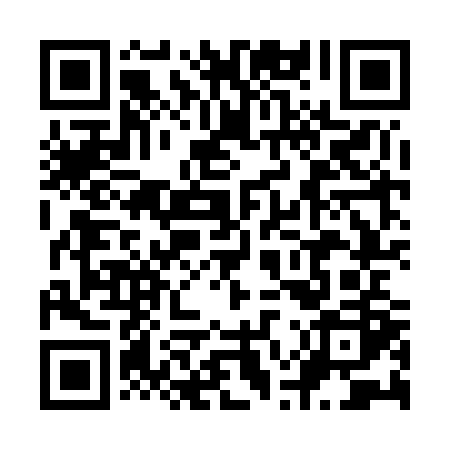 Ramadan times for Agios Pavlos, GreeceMon 11 Mar 2024 - Wed 10 Apr 2024High Latitude Method: Angle Based RulePrayer Calculation Method: Muslim World LeagueAsar Calculation Method: HanafiPrayer times provided by https://www.salahtimes.comDateDayFajrSuhurSunriseDhuhrAsrIftarMaghribIsha11Mon5:155:156:3912:334:456:286:287:4712Tue5:135:136:3812:334:456:286:287:4813Wed5:125:126:3612:334:466:296:297:4914Thu5:105:106:3512:324:476:306:307:5015Fri5:095:096:3412:324:476:316:317:5116Sat5:075:076:3212:324:486:326:327:5217Sun5:065:066:3112:314:496:336:337:5218Mon5:045:046:2912:314:496:336:337:5319Tue5:035:036:2812:314:506:346:347:5420Wed5:015:016:2612:314:506:356:357:5521Thu5:005:006:2512:304:516:366:367:5622Fri4:584:586:2412:304:516:376:377:5723Sat4:574:576:2212:304:526:386:387:5824Sun4:554:556:2112:294:536:386:387:5925Mon4:544:546:1912:294:536:396:398:0026Tue4:524:526:1812:294:546:406:408:0127Wed4:514:516:1612:284:546:416:418:0228Thu4:494:496:1512:284:556:426:428:0329Fri4:484:486:1412:284:556:436:438:0430Sat4:464:466:1212:284:566:436:438:0531Sun5:445:447:111:275:567:447:449:061Mon5:435:437:091:275:577:457:459:062Tue5:415:417:081:275:577:467:469:073Wed5:405:407:071:265:587:477:479:084Thu5:385:387:051:265:587:477:479:095Fri5:375:377:041:265:597:487:489:106Sat5:355:357:021:255:597:497:499:117Sun5:335:337:011:256:007:507:509:128Mon5:325:327:001:256:007:517:519:139Tue5:305:306:581:256:017:517:519:1410Wed5:295:296:571:246:017:527:529:16